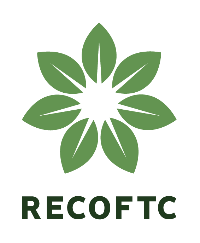 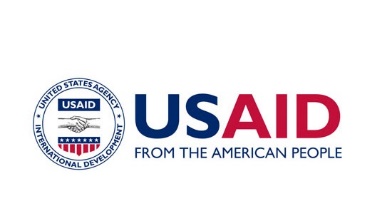 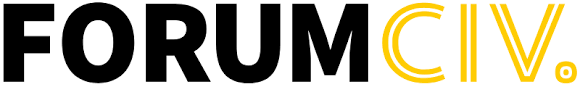 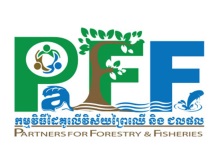 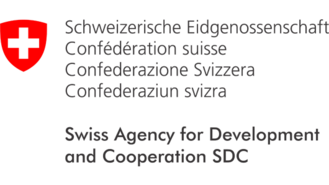 សិក្ខាសាលាឆ្លុះបញ្ជាំងស្តីពីឥណទាន​សហគមន៍ព្រៃឈើដើម្បីគាំទ្រការអនុវត្តផែនការគ្រប់គ្រងព្រៃសហគមន៍អាគារ សាលប្រជុំ ឡូវ គឹមសេង ខេត្តកំពង់ធំថ្ងៃអង្គារ ៩កើត ខែមិគសិរ​ ឆ្នាំជូត ទោស័ក ព.ស. ២៥៦៤ ថ្ងៃទី២៤ ខែវិច្ឆិកា ឆ្នាំ២០២០១-ប្រវត្តិកម្មវិធីសហគមន៍ព្រៃឈើជាតិ គឺជាកម្មវិធីទី៤ នៃកម្មវិធីព្រៃឈើជាតិកម្ពុជា ២០១០-២០២៩ ដែល ​សម្របសម្រួល និងអនុវត្តដោយរដ្ឋបាលព្រៃឈើនៃក្រសួងកសិកម្ម​ រុក្ខាប្រមាញ់ និង​នេសាទ។ គោល​បំណងសំខាន់នៃកម្មវិធីព្រៃឈើជាតិ គឺដើម្បីចូលរួមចំណែកក្នុងការកាត់បន្ថយភាព​ក្រីក្រ​តាមរយៈការគ្រប់គ្រង​ធនធានព្រៃឈើ និងសត្វព្រៃប្រកបដោយនិរន្តភាពដោយសហគមន៍​មូលដ្ឋាន។ផ្អែកតាមស្ថិតិសហគមន៍ព្រៃឈើជាតិឆ្នាំ២០១៩ នៅទូទាំងប្រទេសមាន ស.ព ចំនួនសរុប ៦៣៦ កន្លែង គ្របដណ្តប់លើផ្ទៃដី ៥១៦.៨១៧ ហិកតា​ និងមានការចួលរួមពីប្រជាជននៅមូលដ្ឋានចំនួន១៦៩.២៤៨​គ្រួសារ។ ស.ព ទាំងអស់នេះស្ថិតនៅក្នុងជំហាននៃការអភិវឌ្ឍផ្សេងៗគ្នា ក្នុងនោះមាន៖ ស.ព ៤៨៤កន្លែង ទទួលបានប្រកាសពីក្រសួងកសិកម្មរុក្ខាប្រមាញ់ និងនេសាទ, ស.ព ៤៣៩កន្លែង បានចុះកិច្ចព្រមព្រៀងរវាងនាយខណ្ឌរដ្ឋបាលព្រៃឈើ និងគណៈកម្មការគ្រប់គ្រងសហគមន៍ព្រៃឈើ, និង ស.ព​ ៨៥កន្លែង ស្ថិតក្នុងខេត្តចំនួន៦ គឺខេត្តកំពង់ធំ ក្រចេះ ស្ទឹងត្រែង ពោធិ៍សាត់ កំពង់ឆ្នាំង កំពង់ស្ពឺ និងបាត់ដំបង ទទួលបានការយល់ព្រមពីខណ្ឌរដ្ឋបាលព្រៃឈើ លើផែនការគ្រប់គ្រង។ការអភិវឌ្ឍ ស.ព ពឹងអាស្រ័យ​ទៅលើ​ប្រភព​ថវិកា​ពី​ខាង​ក្រៅ ដែលជាទូទៅ តាមរយៈគម្រោងជំនួយអន្តរជាតិ សម្រាប់ អនុវត្តន៍ផែន​ការ​គ្រប់​គ្រង​ព្រៃសហគមន៍ ដែលរួមមានសកម្មភាព ស្តារព្រៃឈើឡើងវិញ កិច្ចការពារព្រៃឈើសហគមន៍ ការផ្សព្វផ្សាយ ការគ្រប់គ្រង និងដោះស្រាយទំនាស់ជាដើម។ ទោះជាយ៉ាងណាក៏ដោយ ការគាំទ្រថវិកាដែលផ្តល់តាមរយៈគម្រោងមានពេលវេលាកំណត់ នៅ​ពេល​ដែលសកម្មភាពនៃការអនុវត្តន៍ផែនការគ្រប់គ្រងព្រៃសហគមន៍នៅតែបន្ត។ លើសពីនេះទៅទៀតបើតាមការសង្កេតក្រៅផ្លូវការ គេឃើញនិន្នាការនៃការផ្តល់ជំនួយពីអង្គការអន្តរជាតិគាំទ្រដល់ការអភិវឌ្ឍ ស.ព មានការថយចុះ។ ដើម្បី​បន្តការអនុវត្តន៍សកម្មភាពនៃផែនការគ្រប់គ្រងព្រៃសហគមន៍​ឲ្យ​ទទួល​បាន​ជោគជ័យ និងដើម្បី​ចូល​រួម​ចំណែកសម្រេចនូវគោលបំណងនៃកម្មវិធីសហគមន៍ព្រៃឈើជាតិ ស.ព ត្រូវ​មាន​ថវិកាស្នូល ដើម្បីគាំទ្រស្ថាប័ន និងធ្វើសកម្មភាពចាំបាច់មួយចំនួន ក្នុងការគ្រប់គ្រងព្រៃសហគមន៍។ ឆ្លើយតបទៅនឹង​កង្វល់ដែលបានលើកឡើងខាងលើនេះ នៅដើមឆ្នាំ ២០១៥ RECOFTC បានធ្វើការពិគ្រោះយោបល់ជាមួយបណ្តាញ ស.ព គណៈកម្មការសម្របសម្រួលកម្មវិធី ស.ព ថ្នាក់ខេត្ត និងថ្នាក់ជាតិ រៀបចំនូវទស្សនទាន ឥណទាន ស.ព ដើម្បីគាំទ្រដល់ការអនុវត្តផែនការគ្រប់គ្រងព្រៃឈើសហគមន៍ និងបានធ្វើការសាកល្បងទស្សនទាននេះនៅក្នុង ស.ព ចំនួន ៥ នៅក្នុងខេត្តកំពង់ធំ។ ផ្អែកលើលទ្ធផលនៃការសាកល្បងនេះ និងដោយមានការចូលរួមកែលំអរពីអ្នកពាក់ព័ន្ធ RECOFTC តាមរយៈគម្រោង PaFF និង SRJS បានពង្រីកការអនុវត្តគម្រោងឥណទាន ស.ព ទៅដល់ ស.ព នៅក្នុងខេត្តក្រចេះ ស្ទឹងត្រែង និងព្រះវិហារ​ ដែលបច្ចុប្បន្នមាន ស.ព ចំនួន ៣២ កំពុងអនុវត្តគម្រោងឥណទាន ដោយមានដើមទុនសរុបចំនួន ៧៨,៨៣៤ដុល្លា។​ដោយឡែកនៅក្នុងខេត្តកំពង់ធំមានសហគមន៍ចំនួន​១២​ កំពុងអនុវត្តគម្រោងឥណទាន ស.ព។​២-គោលបំណងRECOFTC តាមរយៈជំនួយខ្នាតតូចនៃគម្រោងព្រៃឡង់បៃតង GPL គម្រោងគម្រោងនិរន្តភាពនៃការគ្រប់គ្រងសហគមន៍ព្រៃឈើតាមរយៈការអនុវត្តផែនការគ្រប់គ្រងព្រៃសហគមន៍ SNCF-ICFMP និងកម្មវិធីដៃគូវិស័យព្រៃឈើ និងជលផល PaFF នឹងរៀបចំសិក្ខាសាលាឆ្លុះបញ្ចាំងការអនុវត្តគម្រោងឥណទាន ស.ព ដើម្បីឲ្យអ្នកពាក់ព័ន្ធចូលរួមត្រួតពិនិ្យត្យពីស្ថានភាពបច្ចុប្បន្ន ស្វែងរកនូវយុទ្ធសាស្រ្តនានាដើម្បីពង្រីកគម្រោងឥណទានឆ្លើយតបទៅនឹងតម្រូវការរបស់ ស.ព ផ្សេងទៀត និងលើកឡើងនូវសំណើរនានា ទៅស្ថាប័នពាក់ព័ន្ធដើម្បីពង្រឹងការអនុវត្តគម្រោងឥណទាន ស.ព។៣-លទ្ធផលរំពឹងទុករបាយការណ៍បច្ចុប្បន្នភាពនៃគម្រោងឥណទានសហគមន៍ព្រៃឈើ យុទ្ធសាស្រ្ត និងសំណើរ ដើម្បីពង្រីក និងពង្រឹងគម្រោងឥណទានឆ្លើយតបទៅនឹងតម្រូវការរបស់ ស.ព សម្រាប់ដាក់ជូនស្ថាប័នពាក់ព័ន្ធ និងដៃគូអភិវឌ្ឍ ស.ព។៤-វិធីសាស្ត្រ	ដំណើរការសិក្ខាសាលានេះចែកចេញជាពីរផ្នែកសំខាន់ៗ ក្នុងនោះផ្នែកទីមួយជាការពិនិត្យទៅលើបរិបទ នៃការគ្រប់គ្រង និងអភិវឌ្ឍសហគមន៍ព្រៃឈើ បច្ចុប្បន្នភាពនៃគម្រោងឥណទានសហគមន៍ព្រៃឈើនៅក្នុងខេត្តគោលដៅ និងការចែករំលែកបទពិសោធន៍។ ផ្នែកទីពីរគឺជាការពិភាក្សាផ្តោតសំខាន់ទៅលើ ផែនការអនាគតនៃគម្រោងឥណទានសហគមន៍ព្រៃឈើ។​ផ្នែកទីមួយនៃសិក្ខាសាលាគឺជាការផ្តល់ឳកាស និងលើកទឹកចិត្តឲ្យមានការចែករំលែក និងពិភាក្សារវាងសហគមន៍ និងសហគមន៍ ដូចនេះអ្នកសម្របសម្រួលភាពជាដៃគូសហគមន៍ព្រៃឈើ (PCFPC) នៃអង្គការ RECOFTC នឹងសម្របសម្រួល សហគមន៍ដែលកំពុងដំណើរការ រៀបចំបទបង្ហាញមុនពេលមកចូលរួមសិក្ខាសាលា។​ ៥-ពេលវេលា និងទីកន្លែងសិក្ខាសាលានេះនឹងធ្វើនៅសាលប្រជុំ ឡូវ គឹមសេង ក្នុងខេត្តកំពង់ធំ មានរយៈពេល ១ថ្ងៃ គឺថ្ងៃទី២៤ ខែវិច្ឆិកា ឆ្នាំ២០២០។៦-អ្នកចូលរួមសិក្ខាសាលានេះនឹងមានសិក្ខាកាមចូលរួម ៦០នាក់ រួមមានមកពី គណៈកម្មការក្រុមឥណទានសហគមន៍ព្រៃឈើ តំណាងបណ្តាញសហគមន៍ព្រៃឈើខេត្ត ក្រុមប្រឹក្សាឃុំ ខណ្ឌរដ្ឋបាលព្រៃឈើ នាយកដ្ឋានព្រៃឈើនិង​សហគមន៍​ព្រៃឈើនៃរដ្ឋបាលព្រៃឈើ សហគមន៍តំបន់ការពារធម្មជាតិ នាយកដ្ឋានជីវភាពសហគន៍ នៃក្រសួងបរិស្ថាន និងអង្គការដៃគូរ គាំទ្រការគ្រប់គ្រង ស.ព។​  គណៈកម្មការឥណទាន ស.ព ១២ ស.ព​ នៅកំពង់ធំ (២៤នាក់)គណៈកម្មការគ្រប់គ្រងសហគមន៍ព្រៃឈើ កំពង់ធំ១៤ ស.ព (១៤នាក់)ក្រុមប្រឹក្សាឃុំ ៨ (ទីពោ នីពេជ ជ័យ មានរិទ្ធ ឈូក ត្បូងក្រពើ សាលាវិស័យ និងតាំងក្រសៅ)គណៈកម្មការឥណទាន ស.ព អូតាណឹង ខេត្តក្រចេះ​ (២នាក់)តំណាងបណ្តាញ ស.ព ខេត្តកំពង់ធំ (២នាក់)ខណ្ឌរដ្ឋបាលព្រៃឈើ ផ្នែករដ្ឋបាលព្រៃឈើ និងសង្កាត់រដ្ឋបាលព្រៃឈើ ៩​នាក់នាយកដ្ឋានព្រៃឈើ និងសហគមន៍ព្រៃឈើ រដ្ឋបាលព្រៃឈើ នៃក្រសួងកសិកម្ម រុក្ខាប្រមាញ់ និងនេសាទ​ (២នាក់)អង្គការដៃគូរ AFD, PaFF consortium រួមមាន NTFP-EP, CEPA, & WWF (៧នាក់) ។៧-របៀបវារៈបញ្ជីឈ្មោះសិក្ខាកាមពេលវេលាសកម្មភាពអ្នកសម្របសម្រួល០៨:០០-០៨:៣០ចុះឈ្មោះសិក្ខាកាម០៨:៣០-០៩:០០ពិធីបើកសិក្ខាសាលា៖គោរពភ្លេងជាតិនៃព្រះរាជាណាចក្រកម្ពុជាសន្ទរកថាបើកសិក្ខាសាលារបស់នាយខណ្ឌរដ្ឋបាលព្រៃឈើថតរូបជុំគ្នាជាអនុស្សាវរីយ៍០៩:០០-០៩:២០ទិដ្ឋភាពទូទៅនៃការគ្រប់គ្រង និងអភិវឌ្ឍ ស.ព០៩:២០-០៩:៤០សម្រាកអាហារសម្រន់០៩:៤០-១០:០០ទិដ្ឋភាពទូទៅនៃការអនុវត្តគម្រោងឥណទាន ស.ព នៅក្នុងខេត្តក្រចេះ ស្ទឹងត្រែង កំពង់ធំ និងព្រះវិហារហេង ដា១០:០០-១២:០០បទពិសោធន៍ ស្តីពីការប្រមូលវិភាគទានពីសមាជិក ស.ព ដែលប្រមូលអនុផលព្រៃឈើ ដើម្បីបង្កើនទុនឥណទាន (អូរតាណឹង ក្រចេះ)ស្ត្រីក្នុងការគ្រប់គ្រងឥណទាន ស.ព​ (ព្រៃជើងភូមិ កំពង់ធំ)ស្ត្រីក្នុងការគ្រប់គ្រងឥណទាន ស.ព (ត្រពាំងប្រិយ កំពង់ធំ)១២:០០-០១:៣០សម្រាកអាហាថ្ងៃត្រង់០១:៣០-០៣:០០ការណែនាំអំពីប្រធានបទនៃការពិភាក្សា និងបែងចែកក្រុមពិភាក្សា ហេង ដា០៣:០០-០៣:៣០សម្រាកអាហារសម្រន់០៣:៣០-០៤:៣០បទបង្ហាញនៃក្រុមពិភាក្សា​ និងការពិភាក្សាពេញអង្គ០៤:៣០-០៥:០០បូកសរុបលទ្ធផល និងបិទសិក្ខាសាលាហេង ដាល.រឈ្មោះភេទតួនាទី និងស្ថាប័នខេត្ត១កែវ វណ្ណាស្របណ្តាញខេត្ត (ស.ព ភ្នំស្រួច)កំពង់ធំ២មាន មុំប្របណ្តាញខេត្ត (ស.ព ត្រពាំងក្បាលខ្មោច)កំពង់ធំ៣អ៊ុល កេបប្រប្រធានឥណទាន ស.ព ព្រៃក្បាលបីកំពង់ធំ៤ផាន សុខគាស្រហិរញ្ញឹកឥណទាន ស.ព ព្រៃក្បាលបីកំពង់ធំ៥គណកម្មការគ្រប់គ្រង ស.ព ព្រៃក្បាលបី៦សុត លីមស្រប្រធានឥណទាន ស.ព ត្រពាំងសណ្តាន់កំពង់ធំ៧ផាន់ ល័ងស្រហិរញ្ញឹកឥណទាន ស.ព ត្រពាំងសណ្តាន់កំពង់ធំ៨គណកម្មការគ្រប់គ្រង ស.ព ត្រពាំងសណ្តាន់៩អុន ធុយប្រប្រធានឥណទាន ស.ព ព្រៃតាយ៉ង់កំពង់ធំ១០ឈឹម ឈីនប្រអនុប្រធានឥណទាន ស.ព ព្រៃតាយ៉ង់កំពង់ធំ១១គណកម្មការគ្រប់គ្រង ស.ព ព្រៃតាយ៉ង់១២ឡៃ  ញ៉ិកប្រប្រធានឥណទាន ស.ព ព្រៃជើងភូមិកំពង់ធំ១៣ខាត់ ម៉ុមស្រហិរញ្ញឹកឥណទាន ស.ព ព្រៃជើងភូមិកំពង់ធំ១៤គណកម្មការគ្រប់គ្រង ស.ព ព្រៃជើងភូមិ១៥ហេង ធាន់ប្រប្រធានឥណទាន ស.ព ព្រៃត្បួងដំរីកំពង់ធំ១៦លុក ឡៃសឿនស្រហិរញ្ញឹកឥណទាន ស.ព ព្រៃត្បូងដំរីកំពង់ធំ១៧គណកម្មការគ្រប់គ្រង ស.ព ព្រៃត្បូងដំរី១៨សៀង វិនប្រប្រធានឥណទាន ស.ព ព្រៃត្រពាំងប្រិយកំពង់ធំ១៩កែ វណ្ណៃស្រហិរញ្ញឹកឥណទាន ស.ព ព្រៃត្រពាំងប្រិយកំពង់ធំ២០គណកម្មការគ្រប់គ្រង ស.ព២១ទេស ស៊ូប្រប្រធានឥណទាន ស.ព ព្រៃតាតីកំពង់ធំ២២ឃុន សំណាងស្រអនុប្រធានឥណទាន ស.ព ព្រៃតាតីកំពង់ធំ២៣គណកម្មការគ្រប់គ្រង ស.ព២៤យិន​ សានប្រប្រធានឥណទាន ស.ព ព្រៃល្បោះស្រល់កំពង់ធំ២៥វ៉ែន វ៉ានស្រអនុប្រធានឥណទាន ស.ព ព្រៃល្បោះស្រល់កំពង់ធំ២៦គណកម្មការគ្រប់គ្រង ស.ព២៧ម៉ៅ ពេជ្រស្រប្រធានឥណទាន ស.ព ត្រពាំងល្ពាក់កំពង់ធំ២៨រ៉ាន់ សាងប្រហិរញ្ញឹកឥណទាន​ ស.ព ត្រពាំងល្ពាក់កំពង់ធំ២៩គណកម្មការគ្រប់គ្រង ស.ព៣០នាំ រ័ត្នស្រប្រធានឥណទាន ស.ព ត្រពាំងរូង(ព្រៃទប់)កំពង់ធំ៣១យ៉ាន់​ ម៉ៅស្រហឹរញ្ញឹកឥណទាន ស.ព ត្រពាំងរូង(ត្រពាំងអារក្ស)កំពង់ធំ៣២នៅ កែវប្រហឹរញ្ញឹកឥណទាន ស.ព ត្រពាំងរូង(កូនត្នោត)កំពង់ធំ៣៣គណកម្មការគ្រប់គ្រង ស.ព៣៤គណកម្មការគ្រប់គ្រង ស.ព ស្រីយោល៣៥ស.ព ស្រីយោល៣៦គណកម្មការគ្រប់គ្រង ស.ព អូរដូនសៅ៣៧គណកម្មការគ្រប់គ្រង ស.ព  អូរដូនសៅ៣៨ប្រធានឥណទាន ស.ព អូរតាណឹងក្រចេះ៣៩ហិរញ្ញឹកឥណទាន អូរតាណឹងក្រចេះ៤០ហេង ដាប្រនាយករងកម្មវិធីប្រចាំប្រទេស RECOFTCភ្នំពេញ៤១សន​ ចាន់សីស្ររដ្ឋបាល និងគណនេយ្យ RECOFTCភ្នំពេញ៤២ឌី វុទ្ធារ៉ា៤៣ទេព ថាវរិន្ទប្រអ្នកសម្របសម្រួលភាពជាដៃគូ ស.ព RECOFTCកំពង់ធំ៤៤កែ សុទ្ធាកំពង់ធំ៤៥ឡុង រតនៈកុមារប្រអនុប្រធាននាយកដ្ឋានព្រៃឈើ និងស.ពភ្នំពេញ៤៦អ៊ឹម ម៉ារឺឌីស្រប្រធានការិយាល័ ស.ព ភ្នំពេញ៤៧ប៊ុន សុធីប្រនាយខណ្ឌរដ្ឋបាលព្រៃឈើ កំពង់ធំ៤៨ផ្នែករដ្ឋបាលព្រៃឈើកំពង់ថ្ម៤៩ផែ្នករដ្ឋបាលព្រៃឈើសណ្តាន់កំពង់ធំ៥០ផ្នែករដ្ឋបាលព្រៃឈើស្ទោងកំពង់ធំ៥១សង្កាត់រដ្ឋបាលព្រៃឈើតាំងក្រសាំងកំពង់ធំ៥២សង្កាត់រដ្ឋបាលព្រៃឈើទំរីងកំពង់ធំ៥៣សង្កាត់រដ្ឋបាលព្រៃឈើសាលាវិស័យកំពង់ធំ៥៤សង្កាត់រដ្ឋបាលព្រៃឈើកំពង់ស្វាយកំពង់ធំ៥៥ក្រុមប្រឹក្សាឃុំទីពោ កំពង់ធំ៥៦ក្រុមប្រឹក្សាឃុំនីពេជកំពង់ធំ៥៧ក្រុមប្រឹក្សាឃុំជ័យកំពង់ធំ៥៨ក្រុមប្រឹក្សាឃុំមានរិទ្ធកំពង់ធំ៥៩ក្រុមប្រឹក្សាឃុំឈូកកំពង់ធំ៦០ក្រុមប្រឹក្សាឃុំត្បូងក្រពើកំពង់ធំ៦១ក្រុមប្រឹក្សាឃុំសាលាវិស័យកំពង់ធំ៦២ក្រុមប្រឹក្សាឃុំតាំងក្រសៅកំពង់ធំ